Πρόσκληση εορτασμού των Θεοφανίων και τελετής Αγιασμού των Υδάτων στο ΓοργοπόταμοΟ Δήμαρχος Λαμιέων Νικόλαος Σταυρογιάννης, το Δημοτικό Συμβούλιο Λαμιέων και η Τοπική Κοινότητα Γοργοποτάμου σας προσκαλούν να τιμήσετε με την παρουσία σας τον εορτασμό των Θεοφανίων και την τελετή Αγιασμού των Υδάτων που θα πραγματοποιηθεί το Σάββατο 6 Ιανουαρίου 2018 στο Γοργοπόταμο.Πρόγραμμα εορτασμού:07.00: Θεία Λειτουργία στον Ιερό Ναό Ζωοδόχου Πηγής,09.40: Πέρας προσέλευσης επισήμων,09.45: Έναρξη Αγιασμού στον Ιερό Ναό Ζωοδόχου Πηγής,10.15: Αναχώρηση πομπής από τον Ιερό Ναό Ζωοδόχου Πηγής υπό τους ήχους της Δημοτικής Φιλαρμονικής Λαμίας, 10.30:  Έναρξη τελετής Αγιασμού των Υδάτων.                                                                                                       Από το Γραφείο Τύπου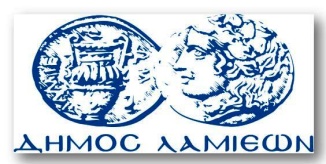         ΠΡΟΣ: ΜΜΕ                                                            ΔΗΜΟΣ ΛΑΜΙΕΩΝ                                                                     Γραφείου Τύπου                                                               & Επικοινωνίας                                                       Λαμία, 3/1/2018